Supplementary materialUsing short read sequencing to characterise balanced reciprocal translocations in pigs - Bouwman et al. Supplementary Figure 1 – page 1Supplementary Table 1 – page 2Supplementary Figure 2 – page 3-5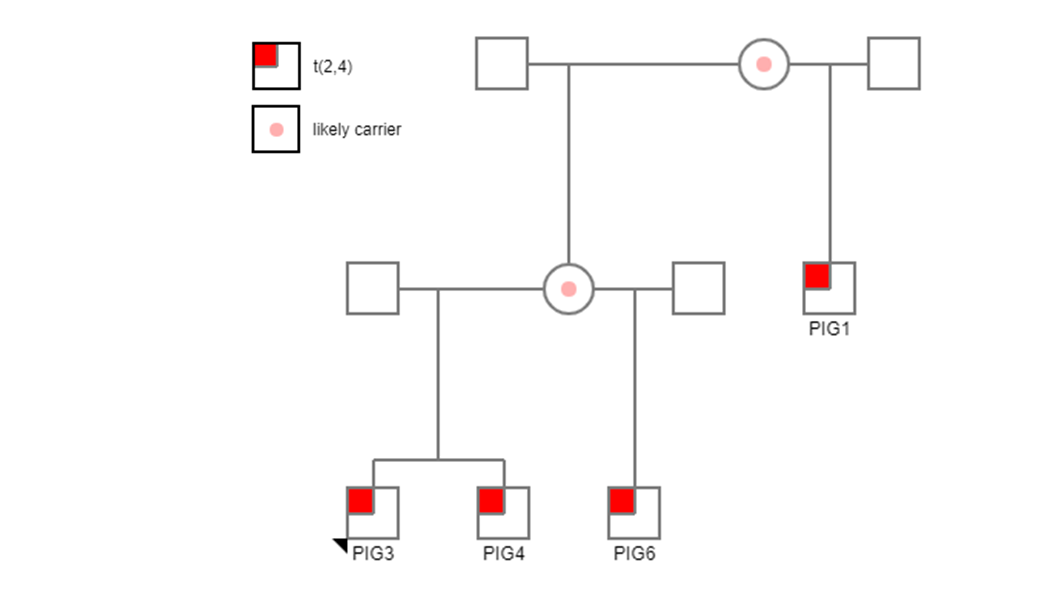 Supplementary Figure 1. Pedigree of t(2,4) carriers Pig 1, 3, 4, and 6. Circles represent females, squares represent males. The red square indicates positive t(2,4) reciprocal translocation carrier based on Giemsa staining, whereas, pink circles indicate likely t(2,4) carrier parent that transmitted the RT. Supplementary Table 1. Results of reduced sequencing depth, with both strict and relaxed filtering criteria 1 Strict filtering: Basic filtering: Pass DELLY quality filter and precise position; final filtering: mapping quality=60, at least 10 split reads supporting the translocation, ≤60 discordant paired end reads, consensus alignment quality>0.9, and matching second translocation with matching connection type present2 Relaxed filtering: Translocations that failed the quality filter of DELLY (LowQual instead of PASS; basic filtering) and with 5 or more split reads supporting the translocation (final filtering) were retained.3 one of the filter criteria for the detected inter-chromosomal translocations was the presence of a matching pair, hence between brackets are the number of reciprocal pairs, i.e. the actual number of possible RTsSupplementary Figure 2. IGV images of the aligned reads at the breakends on both chromosomes involved in the reciprocal translocation of each detected RT in 6 of the 7 carriers. Grey reads are normal reads. Colored reads are reads of discordant pairs (mate maps to another chromosome). Green (A), red (T), blue (C) and orange/brown (G) bases show mismatched bases from split reads. In addition, an Ensemble gene spans track (gene positions indicated with blue bars) and RepeatMasker track (repetitive elements indicated with green bars) are given at the top.AnimalPIG1PIG2PIG3PIG4PIG5PIG6PIG7KaryotypeKaryotypet(2;4)t(6;8)t(2;4)t(2;4)t(7;14)t(2;4)t(1;16)10 fold Coverage10.211.910.511.011.79.89.5Strict1 DELLY out18,77226,44822,30825,63418,80914,04220,364filteringBasic filt146267166168209139146Final filt34(2)6(3)02(1)4(2)04(2)Visual insp000000010 foldBasic filt2739393930073084367527102831Relaxed2Final filt332(16)24(12)28(14)26(13)40(20)8(4)28(14)filteringVisual insp00001(7,14)0015 foldCoverage16.819.517.218.119.216.115.6Strict1 DELLY out34556468174075445934449233566237186filteringBasic filt405598463479548423429Final filt38(4)16(8)12(6)18(9)24(12)4(2)14(7)Visual insp00001(7,14)0015 foldBasic filt5854776963166537746557386009Relaxed2Final filt346(23)62(31)46(23)54(27)60(30)44(22)52(26)filteringVisual insp01(6,8)1(2,4)1(2,4)1(7,14)1(2,4)020 foldCoverage2023.320.521.622.919.218.6Strict1 DELLY out33034466723978345198447673439835871filteringBasic filt569697549621717554564Final filt320(10)28(14)16(8)26(13)30(15)6(3)30(15)Visual insp00001(7,14)0020 foldBasic filt7,3239,5867,8698,2159,5057,2107,477Relaxed2Final filt354(27)68(34)48(24)66(33)62(31)50(25)54(27)filteringVisual insp1(2,4)1(6,8)1(2,4)1(2,4)1(7,14)1(2,4)0Pig1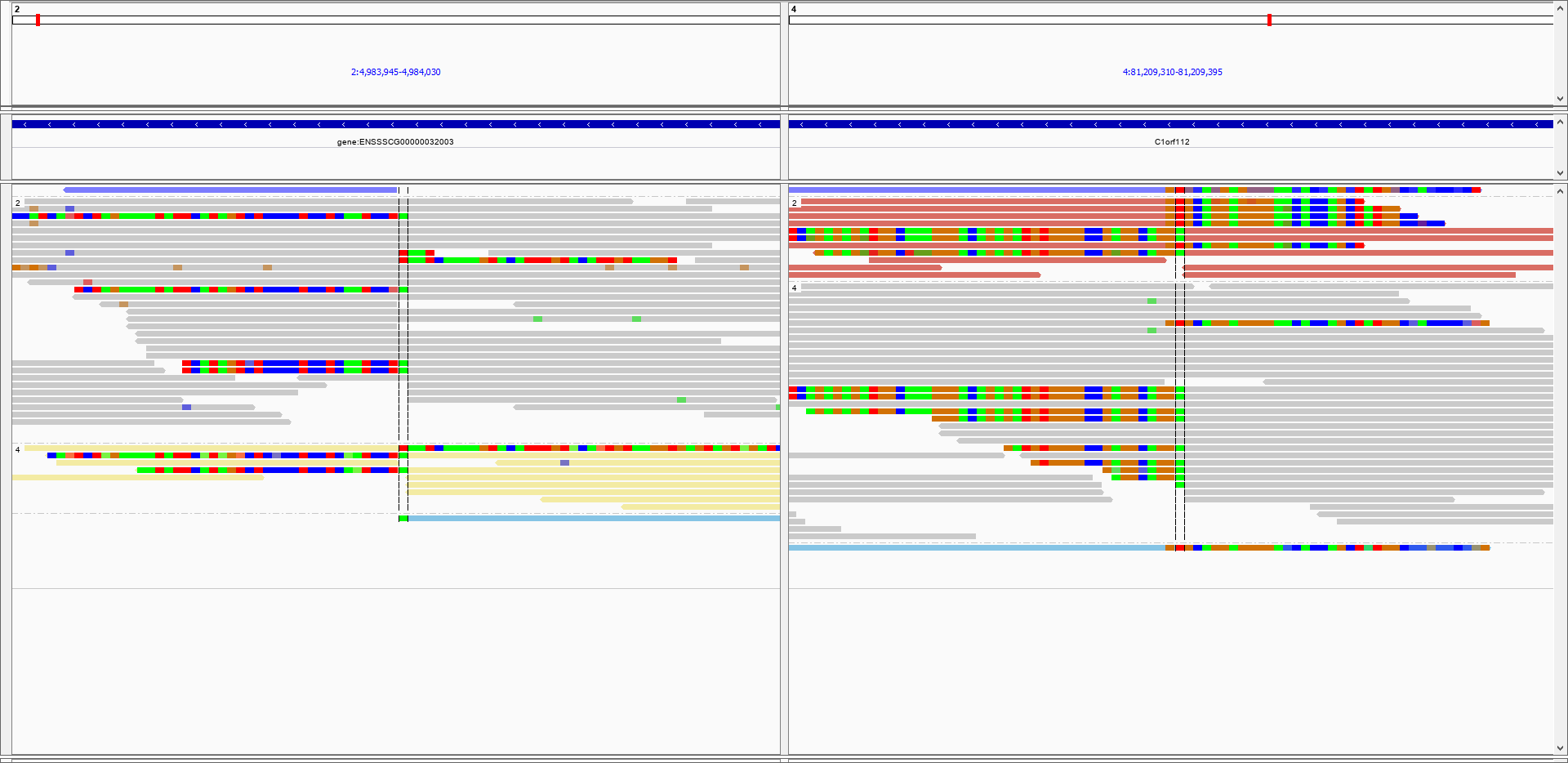 Pig2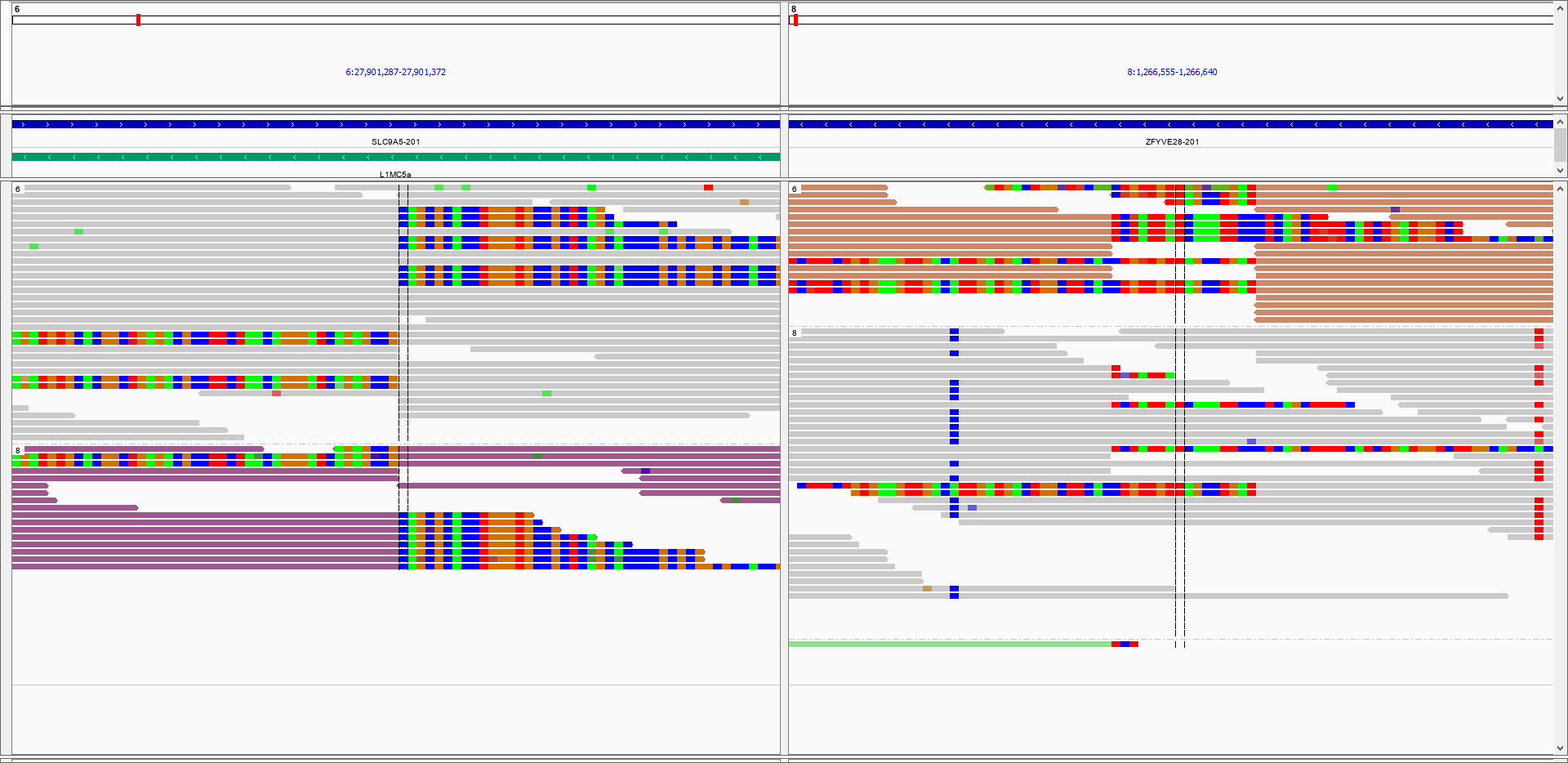 Pig3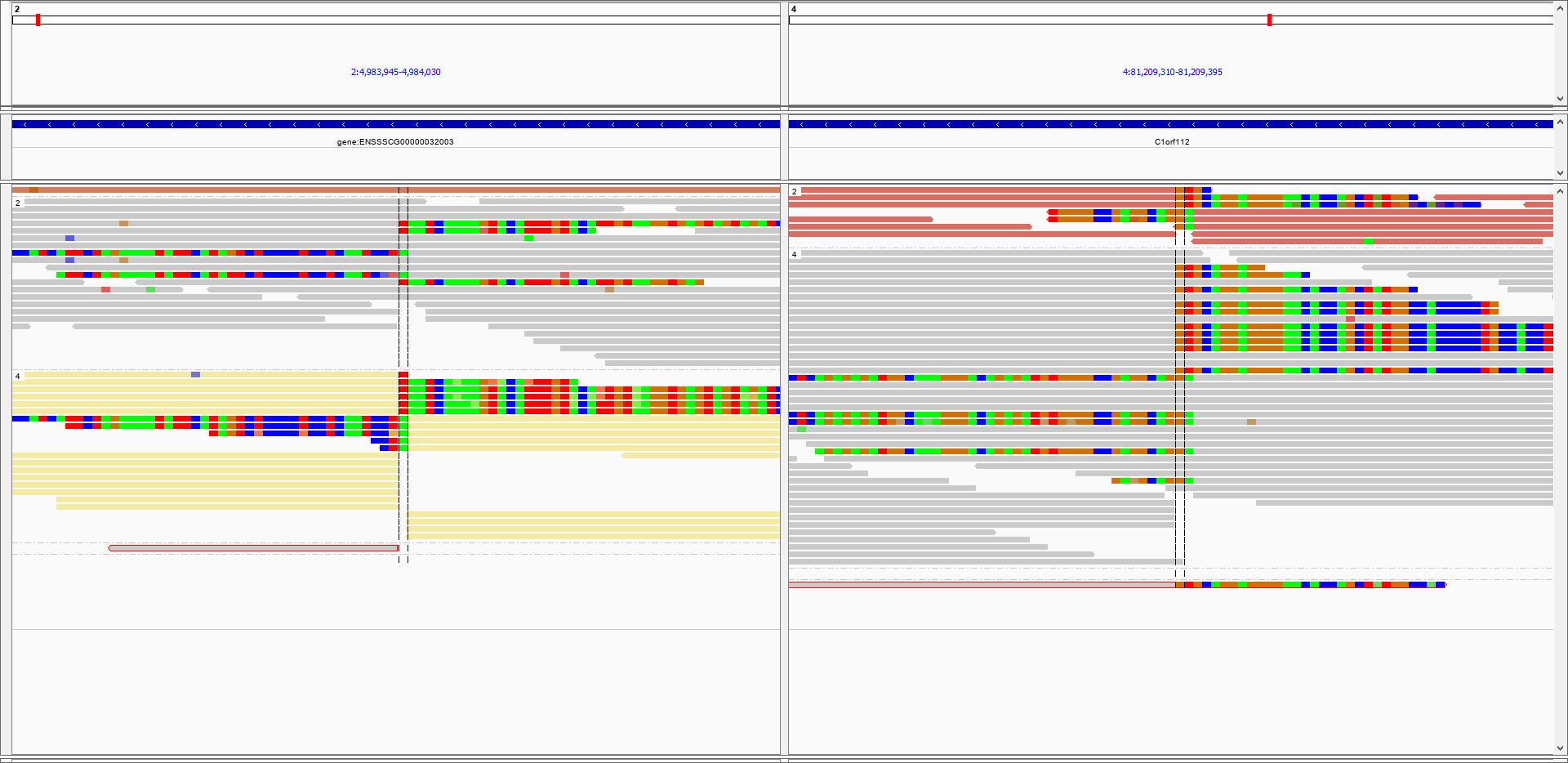 Pig4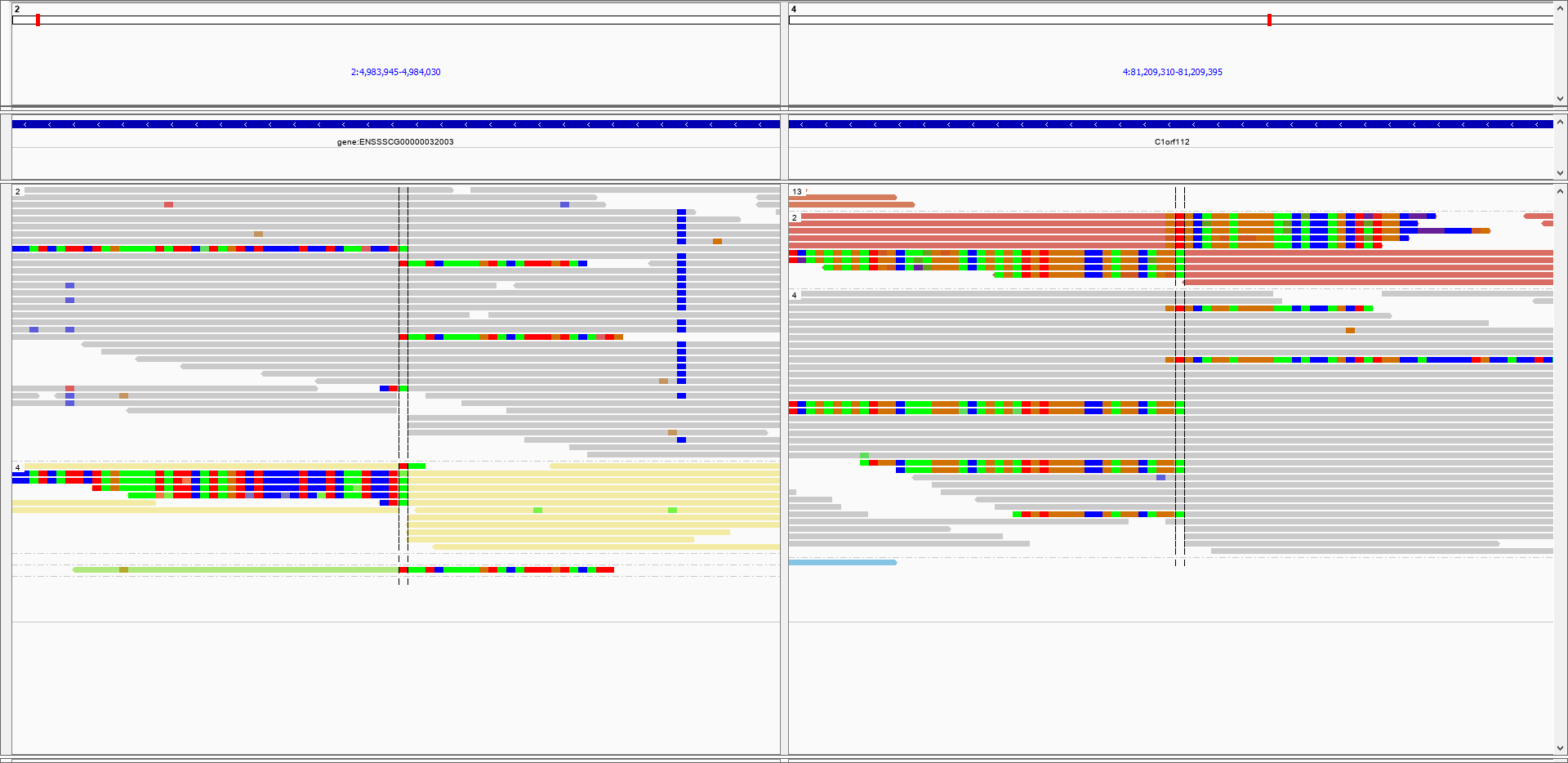 Pig5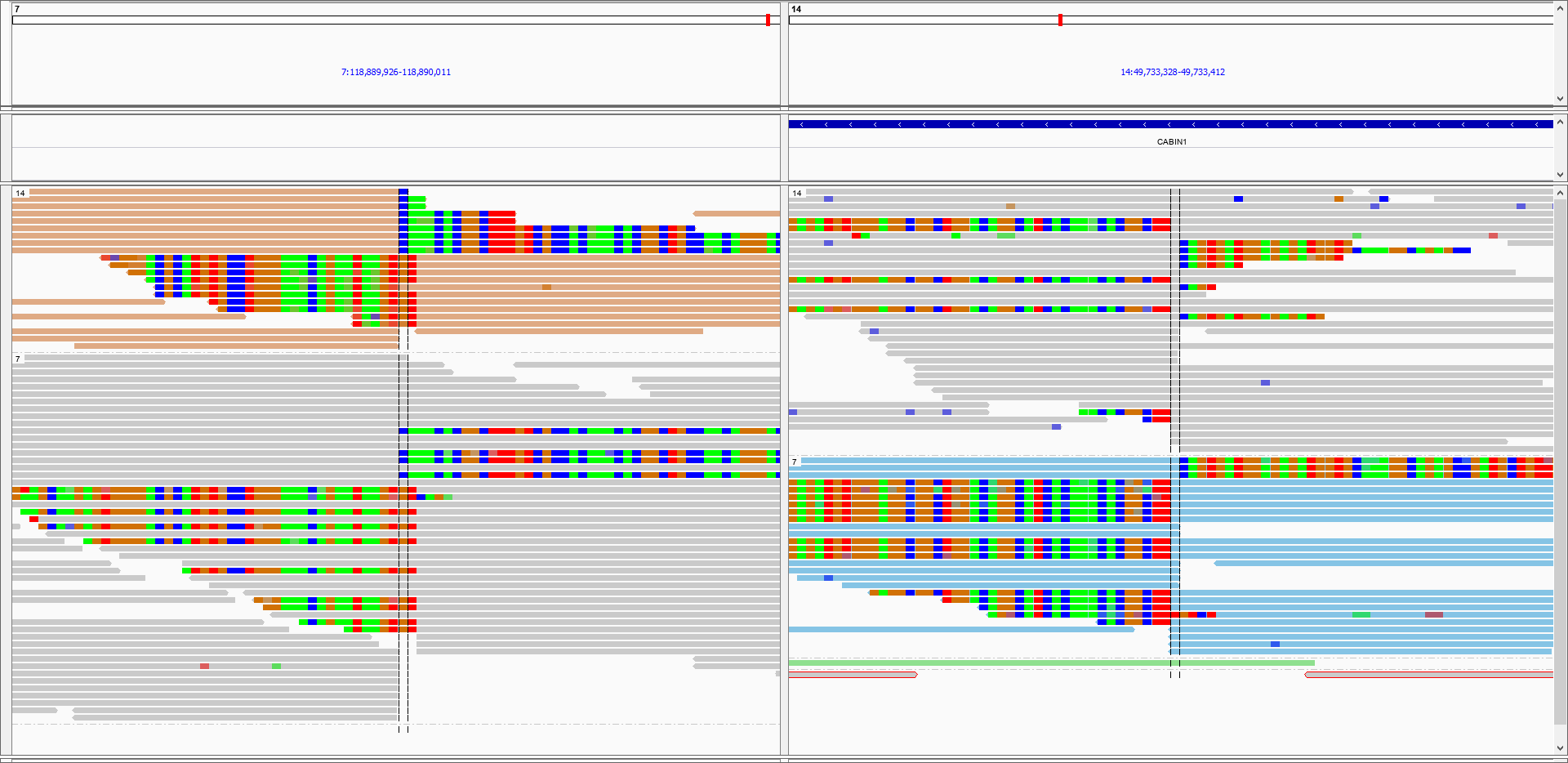 Pig6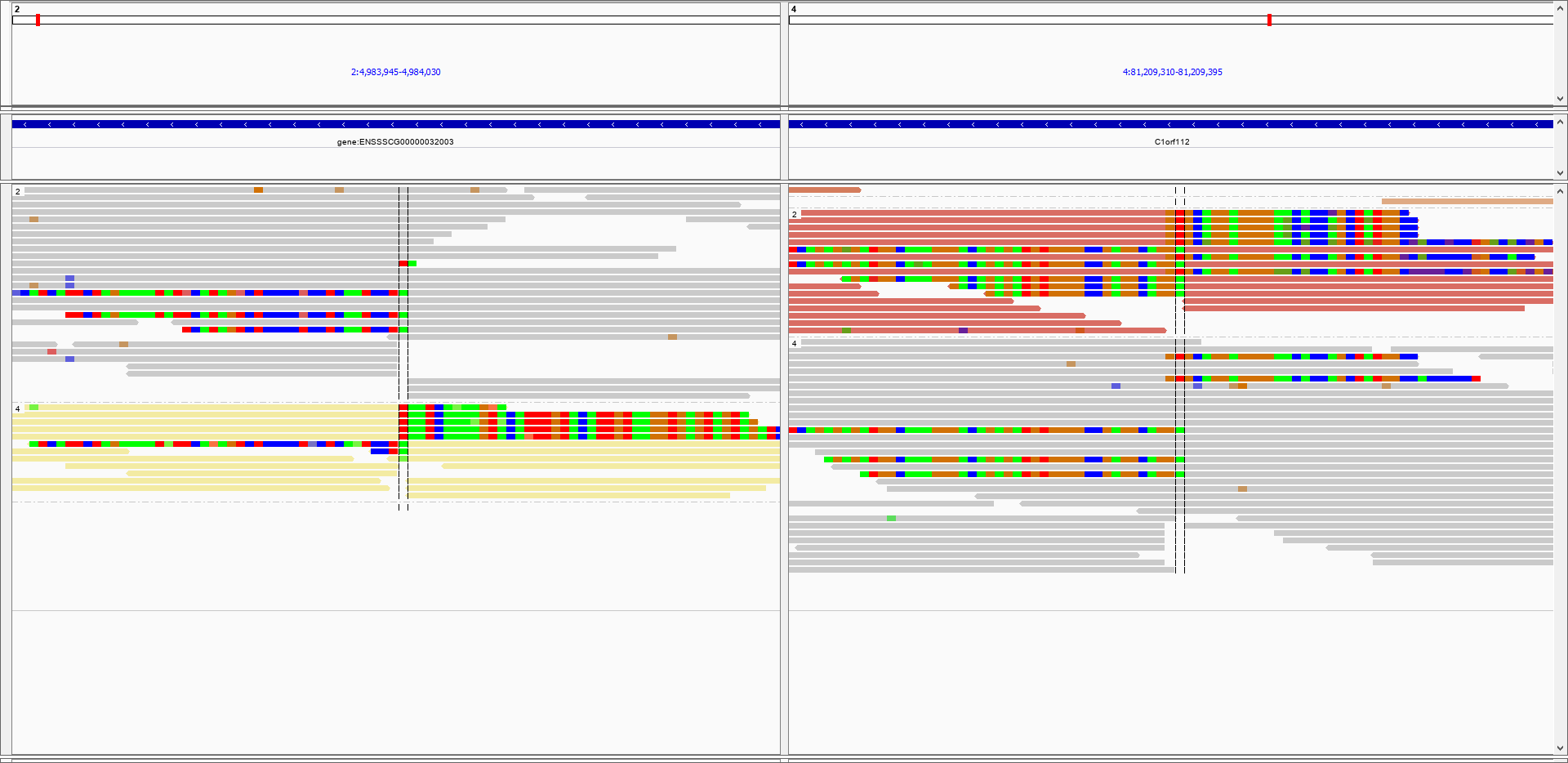 